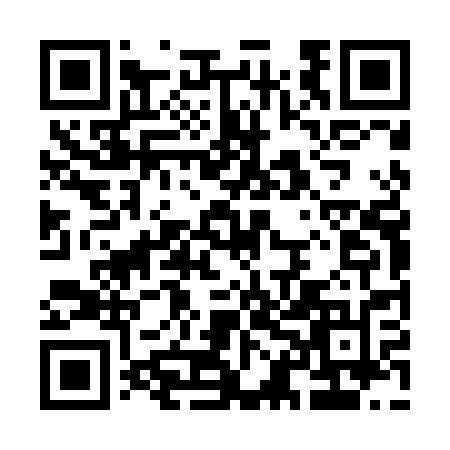 Ramadan times for Radlow, PolandMon 11 Mar 2024 - Wed 10 Apr 2024High Latitude Method: Angle Based RulePrayer Calculation Method: Muslim World LeagueAsar Calculation Method: HanafiPrayer times provided by https://www.salahtimes.comDateDayFajrSuhurSunriseDhuhrAsrIftarMaghribIsha11Mon4:194:196:1111:593:525:475:477:3312Tue4:174:176:0911:593:535:495:497:3513Wed4:144:146:0711:583:545:515:517:3614Thu4:124:126:0511:583:565:525:527:3815Fri4:094:096:0211:583:575:545:547:4016Sat4:074:076:0011:573:595:565:567:4217Sun4:044:045:5811:574:005:585:587:4418Mon4:024:025:5511:574:015:595:597:4619Tue3:593:595:5311:574:036:016:017:4820Wed3:573:575:5111:564:046:036:037:5021Thu3:543:545:4911:564:056:046:047:5222Fri3:513:515:4611:564:076:066:067:5423Sat3:493:495:4411:554:086:086:087:5624Sun3:463:465:4211:554:096:106:107:5825Mon3:433:435:3911:554:116:116:118:0026Tue3:413:415:3711:544:126:136:138:0227Wed3:383:385:3511:544:136:156:158:0428Thu3:353:355:3211:544:156:166:168:0629Fri3:323:325:3011:544:166:186:188:0930Sat3:303:305:2811:534:176:206:208:1131Sun4:274:276:2612:535:187:217:219:131Mon4:244:246:2312:535:207:237:239:152Tue4:214:216:2112:525:217:257:259:173Wed4:184:186:1912:525:227:267:269:194Thu4:154:156:1612:525:237:287:289:225Fri4:134:136:1412:525:257:307:309:246Sat4:104:106:1212:515:267:317:319:267Sun4:074:076:1012:515:277:337:339:298Mon4:044:046:0712:515:287:357:359:319Tue4:014:016:0512:505:297:377:379:3310Wed3:583:586:0312:505:307:387:389:36